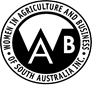 NOMINATION FOR RECOGNITION OF20 YEARS MEMBERSHIP AWARD(to be presented at a Regional Conference)NOMINATION FOR RECOGNITION OF20 YEARS MEMBERSHIP AWARD(to be presented at a Regional Conference)Given or Preferred name (for Certificate)SurnameNominee:Branch:Region:Date:Attendance: AT LEAST 4 BRANCH MEETINGS PER YEAR AND 3/5 OF TOTAL BRANCH MEETINGS OVER 20 YEARS(The 20 years do not need to be consecutive or with one branch).	Attendance: AT LEAST 4 BRANCH MEETINGS PER YEAR AND 3/5 OF TOTAL BRANCH MEETINGS OVER 20 YEARS(The 20 years do not need to be consecutive or with one branch).	Attendance: AT LEAST 4 BRANCH MEETINGS PER YEAR AND 3/5 OF TOTAL BRANCH MEETINGS OVER 20 YEARS(The 20 years do not need to be consecutive or with one branch).	YEARNUMBER OF BRANCH MEETINGS HELD NOMINEE’S ATTENDANCEYEARNUMBER OF BRANCH MEETINGS HELD NOMINEE’S ATTENDANCEYEARNUMBER OF BRANCH MEETINGS HELDNOMINEE’S ATTENDANCE1815291631017411185121861320714TOTALBRANCH COMMITTEE COMMENTS RE MEMBER’S SERVICE TO WAB TO BE READ OUT AT PRESENTATION (Use back if necessary):PLEASE FORWARD THIS FORM DIRECTLY TO STATE PRESIDENT at least one month prior to planned presentation date below  (scan and email to wabinsa@gmail.com or mail to PMB 50, Naracoorte SA 5271)BRANCH PRESIDENT:APPROVED BY REGIONAL COORDINATOR:APPROVED BY REGIONAL COORDINATOR:BRANCH SECRETARY:NAME:DATE: DATE OF ANTICIPATED PRESENTATION:Name and address of Branch Secretary (for Certificate receipt)Name and address of Branch Secretary (for Certificate receipt)STATE PRESIDENT:STATE PRESIDENT:NAME:DATE:Membership database updatedMailed to Branch Secretary/Nominated Contact:Ver 2023